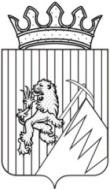 РЕШЕНИЕГУБАХИНСКОЙ ГОРОДСКОЙ ДУМЫI  СОЗЫВА27.10.2016 г.                                                          № 373В соответствии с частью 5 статьи 23 Устава Губахинского городского округа, Регламентом Губахинской городской Думы, утвержденным решением Губахинской городской Думы от 26.06.2014 № 190, Губахинская городская Дума РЕШАЕТ:1. Утвердить Положение «О постоянных комитетах Губахинской городской Думы» согласно приложению 1.2. Создать в Губахинской городской Думе постоянные комитеты:2.1. по бюджету и экономической политике;2.2. по инфраструктуре и жилищно-коммунальному хозяйству;2.3. по социальной политике.3. Избрать председателями комитетов следующих депутатов Губахинской городской Думы:3.1. по бюджету и экономической политике – Мишустин Геннадий Иванович,                   3.2. по инфраструктуре и жилищно-коммунальному хозяйству – Быков Игорь Петрович,3.3. по социальной политике – Ваганова Светлана Васильевна.	4. Утвердить состав комитетов согласно приложению 2 к настоящему решению.	5. Признать утратившими силу:	- решение Думы Губахинского городского округа Пермского края от 28.02.2013 № 30 «О создании и утверждении состава постоянных комитетов Думы Губахинского городского округа и об избрании председателей постоянных комитетов;	- решение Губахинской городской Думы от 03.10.2014 № 211 «О внесении изменений в наименование и состав постоянных комитетов Губахинской городской Думы».	6. Настоящее решение вступает в силу с момента подписания.Заместитель председателя Губахинской городской Думы					          А.Н. МазловВрИО главы города Губахи					                  Н.В.ЛазейкинПриложение 1                                                                               к решению Губахинской городской Думы                                                                                                   от 27.10.2016 г. № 373ПОЛОЖЕНИЕо постоянных комитетах Губахинской городской Думы1. Общие положения1.1. Губахинская городская Дума (далее по тексту – Дума) образует из числа депутатов постоянные комитеты на срок полномочий Думы.1.2. Перечень постоянных комитетов, количественный и персональный состав, а также вопросы их ведения утверждаются и изменяются решениями Думы.1.3. К работе постоянных комитетов могут привлекаться эксперты, специалисты, представители администрации города Губахи, органы территориального общественного самоуправления, средства массовой информации, иные лица.1.4. В своей деятельности постоянные комитеты руководствуются Конституцией Российской Федерации, действующим законодательством Российской Федерации и Пермского края, Уставом Губахинского городского округа,  Регламентом Губахинской городской Думы, нормативными актами Губахинского городского округа.1.5. Деятельность постоянных комитетов основывается на принципах законности, гласности, коллегиальности.2. Постоянные комитеты Губахинской городской Думы2.1. В Думе действуют 3 постоянных комитета:	по бюджету и экономической политике;по инфраструктуре и жилищно-коммунальному хозяйству;	по социальной политике.2.2. В рамках осуществления своей деятельности постоянные комитеты рассматривают вопросы по следующим направлениям:2.2.1. Комитет по бюджету и экономической политике:бюджет;бюджетная обеспеченность муниципальных программ;налогообложение;инвестиционная политика городского округа;развитие малого бизнеса и предпринимательства, оказание поддержки социально ориентированным некоммерческим организациям, благотворительной деятельности;иные вопросы, входящие в компетенцию данного комитета.2.2.2. Комитет по инфраструктуре и жилищно-коммунальному хозяйству:распоряжение  земельными ресурсами;	приватизация, управление и распоряжение муниципальным имуществом и муниципальными земельными ресурсами;	строительство;	жилищно-коммунальное хозяйство;	охрана окружающей среды;	дорожная деятельность;	обеспечение населения транспортными услугами;	иные вопросы, входящие в компетенцию данного комитета.	2.2.3. Комитет по социальной политике:	образование, наука и культура;	законность и правопорядок;	социальная защита и занятость населения;	религия и национальные отношения;	физическая культура, спорт, туризм;	иные вопросы, входящие в компетенцию данного комитета.2.3. Состав постоянных комитетов (далее по тексту - комитет) определяется путем самовыдвижения, выдвижения кандидатур депутатами Думы и утверждается решением Думы.Депутат Думы может быть членом только одного комитета.2.4. Депутат может быть отозван из комитета или добровольно выйти из его состава и перейти в другой комитет на основании решения Думы.2.5. Председатели комитетов избираются депутатами на заседании Думы. Комитет вправе избрать из своего состава заместителя председателя и секретаря простым большинством голосов от числа присутствующих на заседании.2.6. Председатель комитета:	планирует работу комитета;	организует подготовку материалов к заседаниям комитета по своим направлениям деятельности;	созывает и ведет заседания комитета;	формирует повестку дня заседаний комитета;	приглашает для участия в работе комитета представителей органов местного самоуправления, предприятий, учреждений, организаций;	контролирует выполнение планов работы комитета;	дает поручения членам комитета;	информирует членов комитета о результатах рассмотрения рекомендаций комитета и принятых по ним мерах;	отчитывается о работе комитета на его заседаниях и о работе комитета в целом - на заседаниях Думы;	организует взаимодействие с другими комитетами, временными комиссиями и рабочими группами Думы;	организует информирование жителей Губахинского городского округа о деятельности комитета через средства массовой информации;	организует контроль за рассмотрением предложений комитета, рассмотрение и подготовку заключений комитета по проектам решений Думы;	подписывает протокол заседаний комитета, решения и заключения комитета;	организует работу с письмами и обращениями избирателей в комитет;	осуществляет иные полномочия, связанные с деятельностью комитета.2.7. Заместитель председателя комитета исполняет полномочия председателя комитета в случае его отсутствия.2.8. В случае, если секретарь не избран комитетом из своего состава, функции секретаря комитета исполняет работник аппарата Думы.Секретарь комитета оформляет протоколы комитета и решения его заседаний.3. Функции постоянных комитетов3.1. Комитеты в соответствии с возложенными на них задачами осуществляют:организацию работы в Думе по своим направлениям деятельности;предварительное обсуждение проектов решений Думы, документов, внесенных на рассмотрение Думы, подготовку заключений по ним, рассмотрение и внесение поправок к проектам решений Думы;инициативную разработку проектов решений Думы, внесение подготовленных проектов решений и предложений на рассмотрение Думы;взаимодействие с председателем, заместителем председателя Думы, органами местного самоуправления Губахинского городского округа при подготовке решений, относящихся к ведению комитета;направление своих представителей в качестве докладчиков, содокладчиков, экспертов на заседания Думы, внесение согласованных комитетом поправок, распространение подготовленных заключений и других материалов;подготовка предложений и осуществление по поручению Думы контрольных функций за деятельностью органов местного самоуправления, в том числе по выполнению ими принятых Думой решений;сбор и анализ информации по проблемам городского округа, находящимся в ведении комитета;планирование деятельности комитета;документирование деятельности комитета, предоставление материалов о работе комитета депутатам Думы;рассмотрение обращений и предложений, поступивших от граждан, предприятий, учреждений и организаций.4. Права постоянных комитетовДля осуществления указанных выше функций в соответствии с настоящим Положением комитет имеет право:вносить на рассмотрение Думы вопросы, относящиеся к его ведению и компетенции;представлять своих докладчиков по вопросам, внесенным им на рассмотрение Думы;запрашивать и получать в установленном порядке от федеральных, краевых и местных органов власти и управления, предприятий, учреждений и организаций официальные, справочные, аналитические, статистические документы и иные данные, необходимые для работы комитета, в пределах, установленных законодательством;заслушивать на своих заседаниях доклады и сообщения представителей администрации округа об исполнении решений Думы, контроль за которыми поручен комитету. По предварительному уведомлению представители администрации должны присутствовать на заседаниях комитета и давать разъяснения по рассматриваемым вопросам. Извещение о вызове на комитет направляется соответствующим органам и должностным лицам не позднее чем за 3 дня до рассмотрения вопроса;вносить в Думу предложения о заслушивании на заседании отчета, информации о работе любого органа местного самоуправления, предприятия, учреждения и организации о выполнении им решений и рекомендаций Думы;вносить на рассмотрение Думы предложения о выражении недоверия депутату, должностному лицу органов местного самоуправления в случае грубого нарушения или систематического невыполнения им должностных обязанностей;вносить на рассмотрение Думы предложения о предъявлении в суд, арбитражный суд исков о признании недействительными актов государственных или иных органов, нарушающих права и компетенцию Думы;вносить в Думу предложения о вынесении проектов решений Думы на обсуждение общественности;вносить предложения председателю Думы об образовании временных комиссий, рабочих групп для разработки проектов решений, изменении их состава, а также привлечении для выполнения конкретных работ отдельных специалистов-экспертов;осуществлять иные действия, предусмотренные действующим законодательством.5. Основные принципы работы постоянных комитетов5.1. Заседания комитета созываются в соответствии с планом работы Думы, а также по мере необходимости, но не реже одного раза в месяц. Комитеты могут проводить выездные заседания.5.2. Заседание комитета правомочно, если на нем присутствует более половины депутатов, входящих в состав соответствующего комитета.5.3. Решение комитета принимается открытым голосованием членов комитета и носит рекомендательный характер.5.4. Решение считается принятым, если за него проголосовало больше половины членов комитета, присутствующих на заседании.В случае равенства голосов, поданных "за" и "против", голос председателя комитета является решающим.5.5. Заседания комитета (за исключением случаев, когда комитет принимает решение о проведении закрытого заседания) являются открытыми. В заседании комитета могут участвовать депутаты Думы, не входящие в его состав, с правом совещательного голоса. На открытых заседаниях комитета имеют право присутствовать депутаты, должностные лица, органов местного самоуправления, органов государственной власти, представители средств массовой информации.Перечень и порядок участия в заседании комитета иных лиц определяется комитетом самостоятельно.По решению большинства депутатов, входящих в состав соответствующего комитета, заседание комитета может быть проведено в закрытом режиме.5.6. Комитеты по своей инициативе, а также по поручению Думы могут проводить совместные заседания. При проведении совместных заседаний комитетов решения принимаются простым большинством голосов от общего числа участвующих в заседании депутатов. Председательствующим на совместном заседании является председатель любого из постоянных комитетов по согласованию между собой.5.7. На каждом заседании комитета ведется протокол, оформленный в соответствии с требованиями делопроизводства. К протоколу заседания прилагаются заявления, обращения, запросы депутатов и жителей, проекты решений комитета и другие информационные материалы.6. Права и обязанности членов постоянных комитетов6.1. Член комитета имеет право решающего голоса по всем вопросам, рассматриваемым комитетом.6.2. Член комитета вправе вносить любые вопросы и предложения для рассмотрения комитетом, участвовать в подготовке, обсуждении и принятии по ним решений.6.3. Член комитета может представлять в Думу свое особое мнение в случае несогласия с принятым решением комитета.6.4. Член комитета, предложения которого не получили поддержки, может внести их в письменной или устной форме при обсуждении данного вопроса на заседании Думы.6.5. Член комитета обязан присутствовать на заседании комитета и выполнять поручения комитета. При невозможности присутствовать на заседании член комитета обязан известить аппарат Думы, сообщив о причине отсутствия.6.6. При неявке на заседания комитета без уважительных причин 3 и более раза член комитета может быть выведен из его состава большинством голосов соответствующего комитета. Комитет имеет право внести на рассмотрение Думы вопрос об изменении состава комитета.7. Отчетность постоянных комитетов перед Думой7.1. Постоянные комитеты ответственны перед Думой и подотчетны ей.7.2. В конце календарного года председатель постоянного комитета представляет председателю Думы отчет о деятельности комитета.7.3. Дума может в любое время заслушать отчет о деятельности постоянного комитета. 8. Обеспечение деятельности постоянных комитетов8.1. Материально-техническое и организационное обеспечение деятельности постоянных комитетов осуществляется аппаратом Губахинской городской Думы.8.2. Все постоянные комитеты имеют равные права на обеспечение информацией, поступающей в Думу.8.3. Постоянные комитеты обязаны заблаговременно представлять в аппарат Думы информацию о планах своей работы и проводимых мероприятиях.Приложение 2                                                                               к решению Губахинской городской Думы                                                                                                   от 27.10.2016 г. № 373СОСТАВ КОМИТЕТОВ ГУБАХИНСКОЙ ГОРОДСКОЙ ДУМЫКОМИТЕТ ПО БЮДЖЕТУ И ЭКОНОМИЧЕСКОЙ ПОЛИТИКЕ1. Мишустин Геннадий Иванович – председатель2. Губенко Дмитрий Николаевич3. Мазлов Алексей Николаевич4. Шакиров Рашид СаидовичКОМИТЕТ ПО ИНФРАСТРУКТУРЕ И ЖИЛИЩНО-КОММУНАЛЬНОМУ ХОЗЯЙСТВУ1. Быков Игорь Петрович – председатель2. Ергер Надежда Ивановна3. Потехин Сергей Валерьевич4. Сизов Алексей Викторович5. Харисов Минхат Рифгатович6. Цеов Виктор РомановичКОМИТЕТ  ПО СОЦИАЛЬНОЙ ПОЛИТИКЕ1. Ваганова Светлана Васильевна – председатель2. Краева Валентина Владимировна3. Крупнин Александр Михайлович4. Матвеева Галина Валентиновна5. Мельчаков Сергей Владимирович6. Новопашина Нина Михайловна7. Омелин Владимир Сергеевич8. Цыгуро Надежда ВалериановнаО постоянных комитетах Губахинской городской Думы